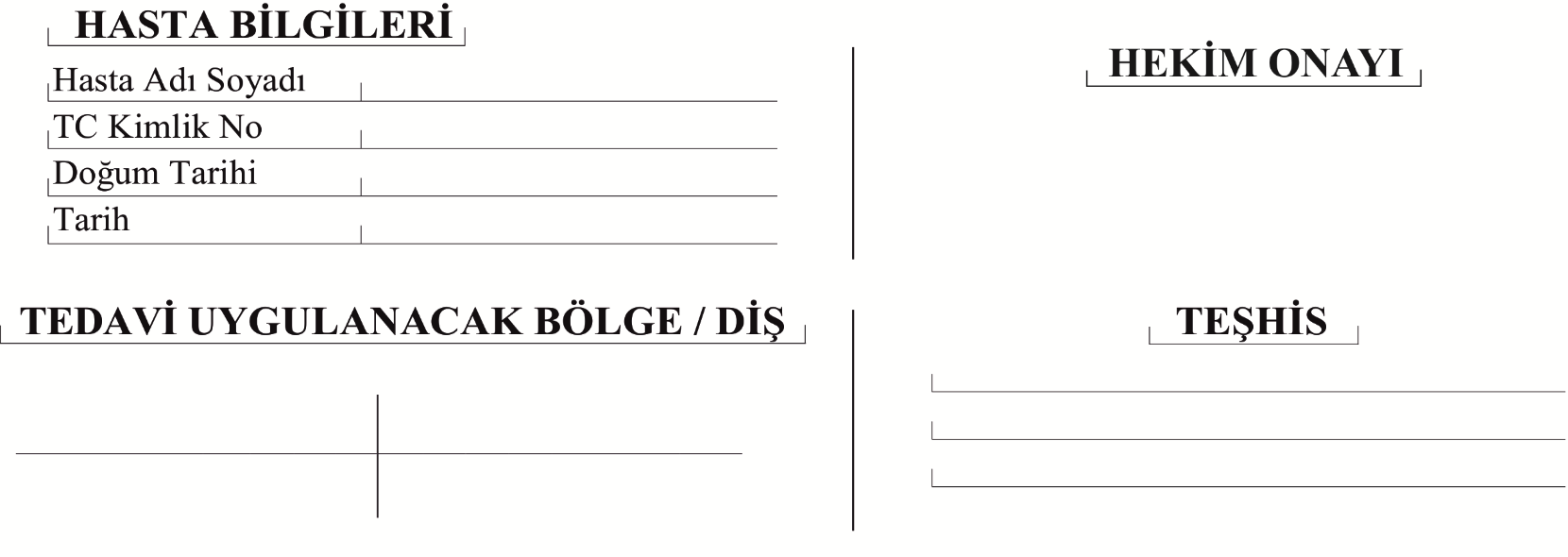 PERİODONTOLOJİ TEDAVİSİ ve PERİODONTOLOJİ CERRAHİSİ  TEDAVİSİ İLE İLGİLİ BU FORMU OKUYUP ANLADIĞIMI VE BÜTÜN SORULARIMIN CEVAPLANDIRILDIĞINI KABUL EDİYORUM. BU FORMUN HER SAYFASINDAKİ ONAYIM VE AŞAĞIDAKİ İMZAM, İMPLANT YERLEŞTİRİLMESİ  ve ya  ÇEKİM  İÇİN GEREKLİ OLAN CERRAHİ İŞLEMLERİN UYGULANMASINA İZİN VERDİĞİMİBELGELEMEKTEDİR (LÜTFEN AŞAĞIDAKİ BOŞLUĞA ‘Bu Onam Formunu, Okudum ve Anladım’ YAZARAK İMZALAYINIZ)…………………………………………........……………………………………………………........................................................................…….Lokal Anestezi                                                                                                                                                            Tedaviler esnasında ağrı kontrolünü sağlamak amacıyla lokal anestezi uygulanmaktadır. Gerekli hallerde öncelikle topikal anestezik madde (sprey) ile dişeti veya yanağın iç kısmı uyuşturulur. Anesteziden Beklenenler: Anestezik sıvı enjektör ile enjekte edilerek, diş ve bulunduğu bölge bir süreliğine hissizleştirilir. 2-4 saat sonrasında anesteziğin etkisi ortadan kalkar. Anestezi Yapılmazsa: Lokal anestezi uygulanmadığı durumda işlemler ya çok ağrılı olacağından yapılamamakta ya da daha komplike bir işlem/sedasyon altında yapılmaktadır. Olası Riskler: Lokal anestezi uygulaması sonrası nadir de olsa hastada alerjik reaksiyonlar, his kaybı, kanama, geçici kas spazmları, geçici yüz felci görülebilir. bölgede anatomik farklılıklar veya akut enfeksiyonlar varsa anestezi başarısız olabilir. Lokal anestezi uygulanan bölge yaklaşık 2-4 saat boyunca hissizdir. Bu nedenle ısırmaya bağlı yanak içi ve dudakta yara oluşmaması için hissizlik geçene kadar yeme içme önerilmez.ONAY:Flep Cerrahisi                                                                                                                                                                                                      Periodontal hastalığın ilerlediği vakalarda subgingival küretajın ardından cerrahi operasyon da (flep) gerekebilir. Bu operasyonda,  lokal anestezi yapıldıktan sonra diş etleri kemik yüzeyi açığa çıkacak şekilde kaldırılır, kök yüzeyleri ve iltihaplı doku artıkları temizlenir. Bozulmuş kemik konturları yeniden düzenlenir. Gerekli durumlarda diş çevresinde yeniden kemik oluşturmak amacıyla kemik grefti ve membran gibi biomateryallar uygulanır. Kullanılacak olan materyaller insan veya hayvan kaynaklı, ya da sentetik olabilir. Daha sonra diş etleri uygun konuma getirilerek dikilir ve bölge periodontal pat (koruyucu pembe macun) ile kapatılır. Dikişler 7–10 gün sonrasında alınır. Hekim önerisine göre ameliyattan sonra antibiyotik, ağrı kesici ve gargara reçete edilebilir. Tedaviden Beklenenler: Kök yüzeylerinin tam olarak temizlenmesi ve cep derinliği azaltma işlemi ana amaçtır. Operasyondan sonra cep derinlikleri azaltılmış veya ortadan kaldırılmış olur. Böylece hastanın ev bakımı ve hekimin profesyonel kontrolleri kolaylaşır ve periodontal sağlığı idame ettirmek mümkün hale gelir. Hasta doğal dişlerini koruyabilir ve ceplerden kaynaklanan enfeksiyon nedeniyle meydana gelen genel sağlık problemlerinden de korunmuş olur. Önerilen Tedavi Uygulanmazsa: Eğer cerrahi tedavi yapılmazsa ilgili dişlerin olduğu bölgede dişeti hastalığı devam eder. Hastalığın ilerlemesine bağlı olarak dişlerde hareketlilik artışı, çiğneme fonksiyonunda azalma ve daha ileri dönemde diş kayıpları meydana gelebilir. Olası Riskler: Dişeti ve kemik dokularının yenilenme yeteneğine, hastanın sistemik durumuna ve ağız bakımına bağlı olarak bu tedavi her zaman başarılı olmayabilir. Ameliyat bölgesinde enfeksiyon, ağrı, şişlik meydana gelebilir. Eğer kemik yapımına yönelik biyomateryal uygulanmışsa membran açığa çıkabilir. Dikişlerde kopma ve ameliyat alanında açılma meydana gelebilir. Erken dönemde dişlerde hareketlilik artışı ve sıcak-soğuk hassasiyeti görülebilir. Cerrahi müdahale yapılan alanda zaman geçtikçe dişeti çekilmeleri görülebilir. ONAY:Tedavi Sonrası Dikkat Edilmesi Gerekenlerİşlemden sonra az da olsa rahatsızlık hissetmek mümkündür. Cerrahi işlem sonrası 2 saat hiçbir şey yiyip içilmemelidir. Ameliyat sonrası ilk 24 saat içerisinde çok sıcak veya soğuk yiyecek ve içeceklerden uzak durmak gereklidir. Operasyona dahil edilen bölge ile çiğneme yapılmamalıdır. Yumuşak ve ılık yiyecekler uygundur. Asitli meyve suları, alkollü içecekler ve baharatlı yiyeceklerden uzak durulması gerekmektedir. Ameliyatı takip eden hafta boyunca sigara içilmemelidir. Ameliyat bölgesine konulan pat (koruyucu pembe macun) hareket ettirilmemelidir. Yerleştirilen pat küçük parçalar halinde kırılabilir. Büyük parçalar koparsa veya pat tamamen düşerse yenisinin koyulması için tekrar fakülteye geri gelinmelidir. Operasyon sonrası ilk 4-5 saat içerisinde cerrahi bölgesinden bir miktar sızıntı şeklinde kanama olabilir. Daha uzun süreli kanamalarda doktorunuzu aramanız gerekir. Ameliyat sonrası eğer önerilmişse antibiyotiklerin tarif edilen şekilde kullanılması gerekir. Ameliyat sonrası ağrı olursa ağrı kesici alınabilir ancak aspirin veya kanamayı arttıran benzeri (salisilik asit benzeri) ilaçlar alınmamalıdır. Ameliyat edilmeyen bölgeler fırçalanmalı ancak ameliyat bölgesi fırçalanmamalıdır. ONAY:Yumuşak Doku GreftleriDişeti hastalığı, sert kıllı diş fırçası ile çok sert ya da çok sık diş fırçalama, dişlerin pozisyonu ve yaşlanma nedeni ile dişeti çekilmeleri görülebilir. Yumuşak doku greftleri, ileride oluşabilecek çekilmeleri önlemek veya mevcut dişeti çekilmesini tedavi etmek amacıyla yapılır. Bu operasyonda, lokal anestezi yapıldıktan sonra, hastanın damak bölgesinden alınan dişeti dokusu dişetinin yetersiz olduğu veya kök yüzeyi örtülemesi istenilen alana dikilir. Daha sonra bölge periodontal pat ile kapatılır. Hekim önerisine göre ameliyattan sonra ağrı kesici ve gargara reçete edilebilir. Periodontal pat ve dikişler 10 gün sonra alınır. Tedaviden Beklenenler: Tedavi sonrası hastanın ağız bakımını kolayca yapabileceği doğal ortam ve protezli dişlere destek olacak yeterli dişeti miktarının sağlanır, açığa çıkmış olan kök yüzeyi örtülür, estetik ve hassasiyet problemleri giderilebilir. Önerilen Tedavi Uygulanmazsa: Dişeti çekilmesi devam eder. Açığa çıkan yüzeylerde sıcak-soğuk hassasiyeti, çürük oluşumu ve estetik problemler meydana gelebilir. Ayrıca hastanın ağız bakımı zorlaşır ve buna bağlı olarak dişeti hastalığı ve kemik kaybı devam eder. Olası Riskler: Tedavi sonrası damakta ve/veya dişetinin yerleştirildiği bölgelerde kanama meydana gelebilir. Ayrıca şişlik ve ağrı görülebilir. Enfeksiyon riski oldukça düşüktür. İstenilen kök örtümü her zaman elde edilemeyebilir. Tedavi Sonrası Dikkat Edilmesi Gerekenler: Cerrahi işlem sonrası 2 saat hiçbir şey yiyip içilmemelidir. Ameliyat sonrası ilk 24 saat içeri- sinde çok sıcak veya soğuk yiyecek ve içeceklerden uzak durmak gereklidir. Operasyona dahil edilen bölge ile çiğneme yapılmamalıdır. Yumuşak ve ılık yiyecekler uygundur. Asitli meyve suları, alkollü içecekler ve baharatlı yiyeceklerden uzak durulması gerekmektedir. Ameliyatı takip eden hafta boyunca sigara içilmemelidir. Ameliyat bölgesine konulan pat (koruyucu pembe macun) hareket ettirilmemelidir. Yerleştirilen pat küçük parçalar halinde kırılabilir. Büyük parçalar koparsa veya pat tamamen düşerse yenisinin koyulması için tekrar fakül- teye geri gelinmelidir. Operasyon sonrası ilk 4-5 saat içerisinde cerrahi bölgesinden bir miktar sızıntı şeklinde kanama olabilir. Daha uzun süreli kanamalarda doktorunuzu aramanız gerekir. Ameliyat sonrası ağrı olursa ağrı kesici alınabilir ancak aspirin veya kanamayı arttıran benzeri (salisilik asit benzeri) ilaçlar alınmamalıdır. Ameliyat edilmeyen bölgeler fırçalanmalı ancak ameliyat bölgesi fırçalanmamalıdır.ONAY:Lazer UygulamalarıPeriodontal tedavide lazer; dokuların kesilmesi (gingivoplasti, vestibüloplasti vb.), dişetlerindeki koyu renklerin giderilmesi, uçuk ve aftların tedavisi, hemostaz sağlanması (kanama kontrolü), dişlerdeki sıcak-soğuk hassasiyetlerinin giderilmesi gibi durumlarda kullanı- labilir. Ayrıca periodontitis ve peri-implantitis (implant çevresi dişeti hastalığı) tedavisinde, bakterilerin yok edilmesi ile periodontal cep içerisinde sterilizasyonun ve dezenfeksiyonun sağlanmasında kullanılabilirler. Tedaviden Beklenenler: Lazer uygulamaları yara iyileşmesini hızlandırır, ağrı, ödem (şişlik) ve enflamasyon oluşumunu azaltır. Ayrıca bazı laser çeşitlerinin dokular üzerinde biyostimülatif (doku iyileşmesini hızlandırıcı) etkilerinin olduğu da bilinmektedir. Klinik olarak daha başarılı sonuçlar elde edilir. İşlemler daha az invaziv ve daha az travmatiktir. Önerilen Tedavi Uygulanmazsa: Dokuların kesilmesi dışında lazer uygulamaları çoğunlukla periodontal tedavilere yardımcı tedavilerdir. Eğer uygulama yapılmazsa lazer tedavisinin doku iyileşmesine yönelik katkıları elde edilemeyecektir. Alternatif tedavi yöntemleri denenebilir. Olası Riskler: Uygulama sırasında gerekli önlemler alınmazsa hekim ve hastanın retinasına zarar verebilir. İyileşme bistüri yarasına göre daha uzun sürebilir. Dişeti ve periostun (kemik zarı) uzaklaştırılması gereken durumlarda kemiğe zarar verebilir. Tedavi Sonrası Dikkat Edilmesi Gerekenler: Ameliyat sonrası dikkat edilmesi gerekenler lazer uygulamaları için de geçerlidir.ONAY:Adı SoyadıTarihİmzaHasta/Hastanın Yasal Temsilcisi-Yakınlık DerecesiCerrahi KonsültanProtetik KonsültanTercüman (Kullanılması Halinde)